edu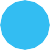 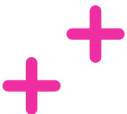 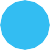 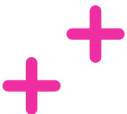       ZA  POKL,..,. ADY ČESKA S ČT EDUZÁPISNÍK Z CESTZlínský
krajVydejte se s ČT edu za poklady Zlínského kraje. Připravili jsme pro vás prvních deset kešek na zajímavých místech, které stojí za to navštívit. U toho ale nemusí vaše dobrodružství skončit. Najděte si další kešky a zajímavá místa v okolí.Své nálezy si nezapomeňte zaznamenat do tohoto zápisníku a pošlete nám na facebook ČT edu fotky, co jste na svých cestách objevili!Kešky ve Zlínském krajiNaše fotky a příběhy z cest:Název keškyGPS souřadniceDen nálezu keškyJavořinský pralesN 48° 51.492' E 017° 40.287'HostýnN 49° 22.666' E 017° 41.825'Zámek KroměřížN 49° 18.288' E 017° 23.417'RadegastN 49° 29.207' E 018° 14.256'LuhačoviceN 49° 06.666' E 017° 45.755'BuchlovN 49° 06.501' E 017° 18.799'Čertovy skályN 49° 13.026' E 018° 02.862'Památník Tomáše BatiN 49° 13.155' E 017° 39.962'S křížem krážem okolo VizovicN 49° 12.504' E 017° 51.261'Jurkovičova rozhlednaN 49° 27.735' E 018° 09.463'